Муниципальное общеобразовательное автономное учреждение «Основная общеобразовательная школа №14»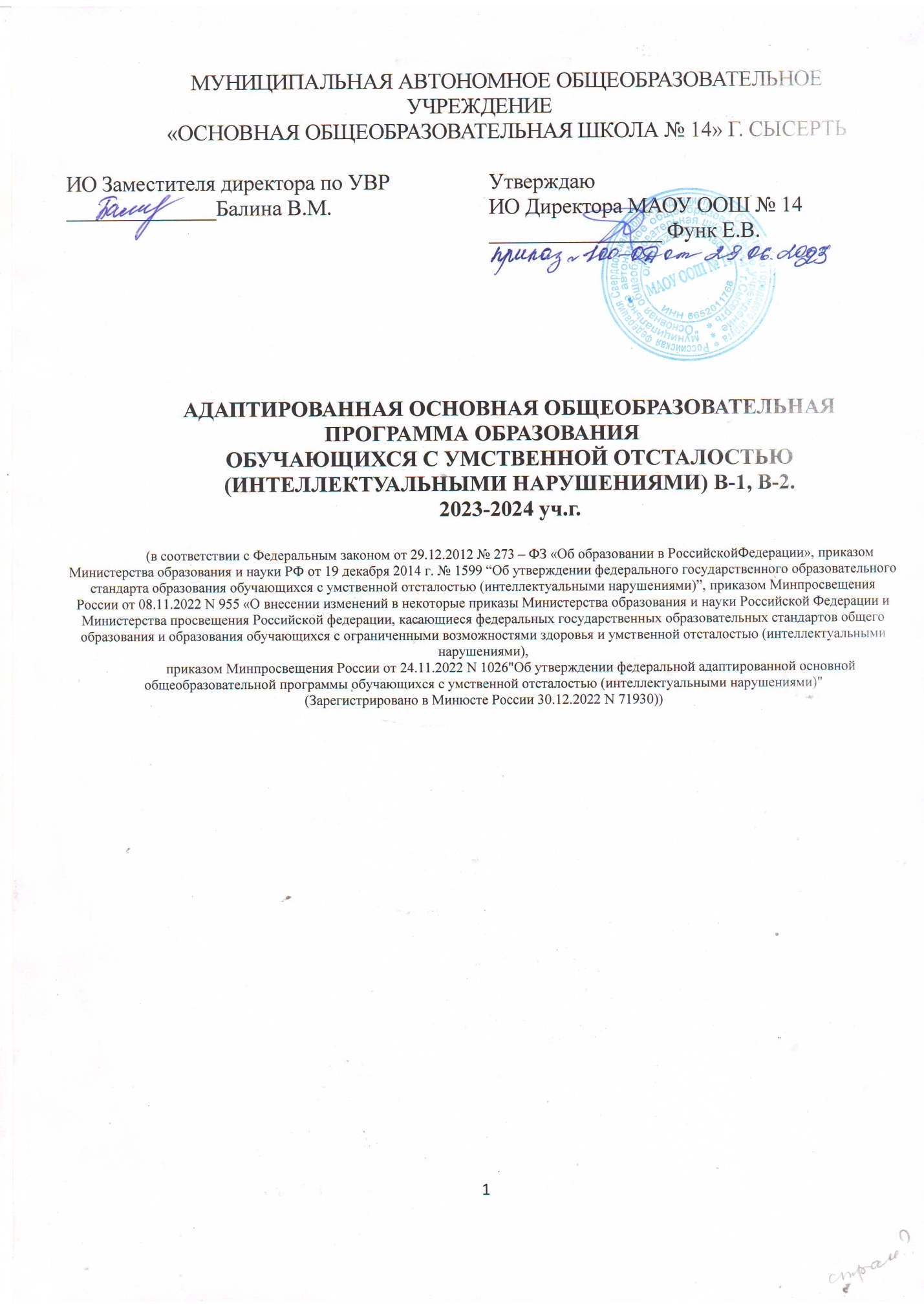 Адаптированная рабочая программа учебного предмета «Информатика» 7-9 классов на 2023-2024 учебный год                                                                                                                                     Составитель: Драничникова Мария Семеновна                                                                                                                                         Учитель, 1 кв. категория 2023  1. Пояснительная запискаПрограмма учебного курса "Информатика" (VII-IX) предметной области "Математика". для 7-9 классов разработана на основе ФАООП УО (вариант 1 для обучающихся с легкой умственной отсталостью), утвержденной приказом Министерства просвещения России от 24.11.2022 года № 1026, соответствует Федеральному государственному образовательному стандарту образования обучающихся с умственной отсталостью (интеллектуальными нарушениями).Составлена с учетом особенностей познавательной деятельности обучающихся с умственной отсталостью, характеристики детей обучающихся в данном классе.  Цель программы: ознакомление учащихся с ограниченными возможностями здоровья с компьютерными ресурсами и  овладение техникой их практического применения. Задачи курса:       1. Формировать у  учащихся доступную для них систему знаний о компьютерных ресурсах.       2. Развивать познавательный интерес к использованию информационных и коммуникационных технологий.       3. Расширять кругозор учащихся путем формирования знаний и представлений о компьютерных технологиях и способах их практического применения.       4. Повышать адаптивные возможности учащихся с ограниченными возможностями здоровья, их социальную ориентировку за счет дополнительно приобретенных навыков и умений.Программа рассчитана на 3 года обучения, 36 часов (1 часа в неделю) на каждый год.      В программе обозначены два уровня умений: минимальный и достаточный.2. Личностные и предметные результаты освоения учебного предмета, коррекционного курсаПланируемые результаты.Планируемые результаты изучения учебного предмета7 классМинимальный  уровеньЗнает: Технику безопасности при работе с компьютером. Частично историю развития вычислительной техники.Частично устройство компьютера Умеет:	Выполнять некоторые операции в Текстовом  редакторе.Достаточный уровеньЗнает: Технику безопасности при работе с компьютером. Историю развития вычислительной техники.Устройство компьютера (ввод и вывод информации, системный блок и др.)Умеет:	Работать в Текстовом  редакторе  (печатать текст, редактировать его).  8 классМинимальный уровень Знает:технику безопасности.Частично современные компьютерные технологии.Частично Устройство компьютера.Частично Периферийное устройство  - сканер, принтер.Умеет:Выполнять некоторые операции по сканированию  и распечатке документа.Выполнять некоторые операции в табличном редакторе.Выполнять некоторые операции в программе Презентаций.Достаточный уровеньЗнает:технику безопасности.современные компьютерные технологии.Устройство компьютера.Периферийное устройство  - сканер, принтер.Умеет:Сканировать и распечатывать документ.Работать в табличном редакторе  редактирование информации, вставка диаграммы, арифметические действия. Работать в программе Презентаций (создавать и редактировать слайды, дизайн, анимацию).9 классМинимальный уровень Знает: Технику безопасности при работе на ПК. Некоторые возможности программы Презентаций Некоторые элементы структуры сети Интернет (службы, браузеры).Предназначение электронной почты.Умеет:С помощью создавать проект в программе Презентаций.С помощью пользоваться интернет браузерами и находить нужную информацию.С помощью отправлять и получать письма с помощью электронной почты.Достаточный уровеньЗнает: Технику безопасности при работе на ПК. Возможности программы презентаций. Структуру сети Интернет (службы, браузеры).Электронную почту.Умеет:Создавать проект в программе Презентаций  (Создание, дизайн, оформление заголовка, подзаголовка, выбор картинки, выбор эффекта).Пользоваться интернет браузерами и находить нужную информацию.Отправлять и получать письма с помощью электронной почты.Личностные результаты освоения учебного предмета.Сформированность установки на безопасный, здоровый образ жизни, наличие мотивации к творческому труду, работе на результат, бережному отношению к материальным и духовным ценностям;Проявление готовности к самостоятельной жизни.Владение навыками коммуникации и принятыми нормами социального взаимодействия, в том числе владение вербальными и невербальными коммуникативными компетенциями, использование доступных информационных технологий для коммуникации;Сформированность навыков сотрудничества с взрослыми и сверстниками в разных социальных ситуациях;Овладение	начальными	навыками	адаптации	в	динамично	изменяющемся	и развивающемся мире;Содержание разделов программыСодержание по видам деятельности для минимального и достаточного уровней.7 класс  8класс 9 класс Учебно-тематический план7 класс (34 часа, 1 час в неделю)Учебно-тематический план8 класс (34 часа 1час в неделю)Учебно-тематический план9 класс,  (34 часа 1 час в неделю)7 класс8 класс 9 класс Список литературы.Информатика  и   ИКТ. Учебник  начального  уровня. /Под ред. профессора Н.В.Макаровой. -  СПб.: Питер, 2008 . – 158 с.Информатика.  5-11 классы: развёрнутое тематическое планирование/авт. - сост. А.М. Горностаева, Н.П. Серова. - Волгоград: Учитель, 2010.Информатика: Учебник для 5 класса. /Л.Л. Босова. -  4-е изд., испр. - М.: БИНОМ. Лаборатория знаний, 2006.- 192 с.: ил.Информатика: Учебник для  6 класса. /Л.Л.Босова.- 5-е изд. -  М.: БИНОМ. Лаборатория знаний, 2007. - 208 с.: ил.Информатика: Учебник для  7 класса. / Н.Д. Угринович – 4-е изд. - М.: БИНОМ. Лаборатория знаний, 2006. -  173 с.: ил.6. Информатика  и   ИКТ. Базовый курс: Учебник для 8 класса / - 4-е изд. - М.: БИНОМ. Лаборатория знаний, 2006. -  205 с.: ил.Информатика и ИКТ. Базовый курс: Учебник для 10 класса. / Под ред. профессора Н.В.Макаровой. -  СПб.: Питер, 2008. – 256 с.Босова Л.Л. Практикум по компьютерной графике для младших школьников. / Л.Л.Босова // Информатика в школе. – 2009 - № 5. – 94 с.: ил.Малясова С.В. Практикум  Microsoft  Eхсеl. /Малясова С.В.// Информатика в школе. – 2009 - № 1. – 91 с.: ил.Методическое  пособие  по информатике /С.Н. Тур,  Т.П. Бокучава. -СПб: БХВ-Петербург, 2007г.Тема (тематические блоки/модули)Основное содержаниеОсновные виды деятельностиОсновные виды деятельностиТема (тематические блоки/модули)Основное содержаниеПредлагаются всем обучающимсяПредлагаются дифференцированно по микрогруппамВведение.  Техника безопасности.Техника безопасности при работе на ПК.  История развития вычислительной техники. Проверочная работа по знанию истории вычислительной техники.Обучающиеся конспектируют информацию в виде схем и рисунков, применяют на практике полученные знания, отвечают на вопросы по теме.Обучающиеся конспектируют информацию в виде схем и рисунков, частично применяют на практике полученные знания.Устройство компьютераКомпьютер -   универсальное устройство ввода, обработки и вывода информации.Устройства ввода информации. Устройства  вывода  информации. Системный блок. Назначение блока. Процессор, жёсткий диск, карта памяти, оперативная память, звуковая карта, видеокарта.  Память ПК: внутренняя и внешняя. Назначение памяти и ее виды. Обучающиеся конспектируют информацию в виде схем и рисунков, , отвечают на вопросы по теме устно и письменно, ориентируются в иллюстрациях по теме. Обучающиеся конспектируют информацию в виде схем и рисунков, с подсказкой отвечают на вопросы по теме, с подсказкой ориентируются в иллюстрациях по теме.Текстовый  редактор  Libre Office WriterЗнакомство с редактором. Создание, удаление, переименование. Окно программы. Вкладка «Файл». Вкладка «Главная». Практическая работа: по набору и редактированию текста. Вкладка «Разметка страницы». Практическая работа по изменению разметки страницы. Вкладка «Вставка». Создание таблицы. Практическая работа по созданию таблицы. Вставка Автофигур. Рисунок с помощью автофигур. Практическая работа по созданию рисунка и схемы с помощью автофигур. Вставка «Диаграмм».Практическая работа по вставке диаграмм. Работа с изображениямиПрактическая работа по работе с изображениями Общее оформление документа. Практическая работа по общему оформлению документа. Обучающиеся конспектируют информацию по теме, выполняют практические работы, отвечают на вопросы, ориентируются в окне редактора. Обучающиеся конспектируют информацию по теме, с помощью выполняют практические работы, с подсказкой отвечают на вопросы, с направляющей помощью ориентируются в окне редактора.Тема (тематические блоки/модули)Основное содержаниеОсновные виды деятельностиОсновные виды деятельностиТема (тематические блоки/модули)Основное содержаниеПредлагаются всем обучающимсяПредлагаются дифференцированно по микрогруппамВведение.  Техника безопасности.Периферийное устройство  - сканер. Сканирование рисунка, сохранение его как отдельный файл.Периферийное устройство -  принтер.Правила печати различных документов на различных принтерах. Проверочная работа по видам и принципам работы сканеров и принтеров.  Обучающиеся конспектируют информацию в виде схем и рисунков, применяют на практике полученные знания, отвечают на вопросы по теме.Обучающиеся конспектируют информацию в виде схем и рисунков, частично применяют на практике полученные знания.Устройство компьютераКомпьютер -   универсальное устройство ввода, обработки и вывода информации.Устройства ввода информации. Устройства  вывода  информации. Системный блок. Назначение блока. Процессор, жёсткий диск, карта памяти, оперативная память, звуковая карта, видеокарта.  Память ПК: внутренняя и внешняя. Назначение памяти и ее виды. Обучающиеся конспектируют информацию в виде схем и рисунков, , отвечают на вопросы по теме устно и письменно, ориентируются в иллюстрациях по теме. Обучающиеся конспектируют информацию в виде схем и рисунков, с подсказкой отвечают на вопросы по теме, с подсказкой ориентируются в иллюстрациях по теме.Программа  Libre Office Impress Знакомство с табличным редактором. Создание, удаление, переименование  документа. Окно программы  LibreOffice Calc. Практическая работа по созданию, удалению, переименование документа, ориентировке в окне программы. Лист, книга в программе   LibreOffice Calc. Ячейки. Перемещение от одной ячейки к другой.Диаграмма. Создание диаграммы. Практическая работа по созданию диаграммы.  Действие  сложение  с помощью программы    LibreOffice Calc. Создание различных числовых бланков в  LibreOffice Calc. Практическая работа по созданию различных числовых бланков с функцией сложения параметров.Обучающиеся конспектируют информацию по теме, выполняют практические работы, отвечают на вопросы, ориентируются в окне редактора. Обучающиеся конспектируют информацию по теме, с помощью выполняют практические работы, с подсказкой отвечают на вопросы, с направляющей помощью ориентируются в окне редактора.Табличный редактор   Libre Office CalcЗапуск программы  LibreOffice Impress.  Вкладка «Файл». Создание,  удаление, переименование документа. Практическая работа  Создание,  удаление, переименование документа.Вкладка «Главная». Все ее возможности.  Практическая работа по созданию слайдов, изменению шрифта, макета слайда, добавлению автофигур.Вкладка «Вставка». Все ее возможностиПрактическая работа по вставке объектов, автофигур, таблиц, рисунков.Вкладка «Дизайн». Все  ее возможности. Практическая работа по оформлению дизайна слайдов. Вкладка «Переходы» и «Анимация». Все ее возможности. Практическая работа по добавлению анимации и перехода слайдам.  Вкладки «Показ слайдов» и «Вид».Практическая работа по запуску слайдов и изменению вида программы. Самостоятельная работа по созданию презентации «Автобиография»Обучающиеся конспектируют информацию по теме, выполняют практические и самостоятельные работы, отвечают на вопросы, ориентируются в окне редактора.Обучающиеся конспектируют информацию по теме, с помощью выполняют практические и самостоятельные работы, с подсказкой отвечают на вопросы, с направляющей помощью ориентируются в окне редактора.Тема (тематические блоки/модули)Основное содержаниеОсновные виды деятельностиОсновные виды деятельностиТема (тематические блоки/модули)Основное содержаниеПредлагаются всем обучающимсяПредлагаются дифференцированно по микрогруппамВведение.  Техника безопасностиПерсональный компьютер - универсальное устройство для работы с информацией.Техника безопасности при работе на ПКПроверочная работа по теме: Компьютер универсальное устройство для работы с информацией.Обучающиеся конспектируют информацию в виде схем и рисунков, применяют на практике полученные знания, отвечают на вопросы по теме.Обучающиеся конспектируют информацию в виде схем и рисунков, частично применяют на практике полученные знания.Программа LibreOffice ImpressПовторение вкладки «Файл», «Главная».Практическая работа по вкладкам «Файл», «Главная».Повторение вкладки «Вставка», «Дизайн».Практическая работа по вкладкам «Вставка», «Дизайн».Повторение вкладки «Переходы, «Анимация».Практическая работа  по вкладкам «Переходы, «Анимация».Самостоятельная работа  по Созданию презентации по образцуОбучающиеся конспектируют информацию в виде схем и рисунков,  отвечают на вопросы по теме устно и письменно, ориентируются в иллюстрациях по теме. Обучающиеся конспектируют информацию в виде схем и рисунков, с подсказкой отвечают на вопросы по теме, с подсказкой ориентируются в иллюстрациях по теме.Портфолио ученикаПортфолио ученика. Титульный лист. Практическая работа по созданию слайда. Дизайн. Практическая работа по оформлению заголовка, подзаголовка. Практическая работа по выбору картинки. Выбору эффекта. Практическая работа по создании страниц:  Моё имя,  Мои друзья,  Моя семья, Мои любимые учителя Распорядок дня. Мои учебные успехи. Просмотр презентаций учащихся. Анализ и оценка презентаций.Обучающиеся конспектируют информацию по теме, выполняют практические работы, отвечают на вопросы, ориентируются в окне редактора. Самостоятельно выполняет работу по созданию порфолио и оформляет ее. Обучающиеся конспектируют информацию по теме, выполняют с помощью практические работы, отвечают на вопросы по наводящим подсказкам.  С периодической помощью выполняет работу по созданию порфолио и оформляет ее.Сеть ИнтернетОбщее представление о компьютерной сети. Структура  сети Интернет. Интернет  как  среда общения  с помощью  компьютера. Безопасность в сети. Интернет Браузеры. Обзор. Окно интернет-браузера. Поисковая строка. Практическая работа по работе в поисковой строке браузера. Поиск информации и ее сохранение на компьютере.Обучающиеся конспектируют  информацию в виде схем и иллюстраций. Отвечают на вопросы по теме. Выполняет практические работы. Обучающиеся конспектируют  информацию в виде схем и иллюстраций. Отвечают с подсказками на вопросы по теме. Выполняет с направляющей помощью  практические работы.Электронная почтаОсновные  понятия и термины электронной почты.  Почтовые  программы. Адрес электронной почты. Подготовка  и  отправка  сообщений. Получение сообщений. Практическая работа по отправке и получению сообщений с помощью электронной почты.Обучающиеся конспектируют  информацию в виде схем и иллюстраций. Отвечают на вопросы по теме. Выполняет практические работы.Обучающиеся конспектируют  информацию в виде схем и иллюстраций. Отвечают с подсказками на вопросы по теме. Выполняет с направляющей помощью  практические работы.№ п.п.ТемаКол.часовДата № п.п.ТемаКол.часовДата 1.Введение.  Техника безопасности.31.1. Техника безопасности при работе на ПК.  11.2. История развития вычислительной техники.11.3. Проверочная работа по знанию истории вычислительной техники.12.Устройство компьютера62.1. Компьютер -   универсальное устройство ввода, обработки и вывода информации.12.2. Устройства ввода информации.12.3. Устройства  вывода  информации.12.4.  Системный блок. Назначение блока. Процессор, жёсткий диск, карта памяти, оперативная память, звуковая карта, видеокарта.  12.5.  Память ПК: внутренняя и внешняя. Назначение памяти и ее виды.12.6.Проверочная работа по устройству компьютера. 13.Текстовый  редактор  Libre Office Writer253.1. Знакомство с редактором. Создание, удаление, переименование. Окно программы. 23.2.Вкладка «Файл». 23.3.Вкладка «Главная». 23.4.Практическая работа: по набору и редактированию текста.23.5.  Вкладка «Разметка страницы».13.6.  Практическая работа по изменению разметки страницы.13.7.Вкладка «Вставка». Создание таблицы.13.8.Практическая работа по созданию таблицы. 23.9. Вставка Автофигур. Рисунок с помощью автофигур. 13.10.Практическая работа по созданию рисунка и схемы с помощью автофигур. 23.11.Вставка «Диаграмм»13.12.Практическая работа по вставке диаграмм. 23.13.Работа с изображениями13.14.Практическая работа по работе с изображениями 23.15.Общее оформление документа. 13.16.Практическая работа по общему оформлению документа. 13.17.Контрольная работа  по Libre Office Writer  1Итого: 34 часа № п.п.ТемаКол.часовДата № п.п.ТемаКол.часовДата 1.Введение.  Техника безопасности.31.1.Техника безопасности при работе на ПК11.2.Совершенствование ПК, современные    компьютерные технологии11.3.Проверочная работа  по знанию техники безопасности и современных компьютерных технологий. 12.Устройство компьютера42.1.Периферийное устройство  - сканер. Сканирование рисунка, сохранение его как отдельный файл.12.2.Периферийное устройство -  принтер.12.3.Правила печати различных документов на различных принтерах. 12.4.Проверочная работа по видам и принципам работы сканеров и принтеров.  13.Табличный редактор   LibreOffice Calc123.1.Знакомство с табличным редактором. Создание, удаление, переименование  документа. 13.2.Окно программы  LibreOffice Calc13.3.Практическая работа по созданию, удалению, переименование документа, ориентировке в окне программы. 13.4.Лист, книга в программе   LibreOffice Calc13.5.Ячейки. Перемещение от одной ячейки к другой.13.6.Диаграмма. Создание диаграммы.13.7.Практическая работа по созданию диаграммы. 23.8.Действие  сложение  с помощью программы    LibreOffice Calc13.9.Создание различных числовых бланков в  LibreOffice Calc23.10.Практическая работа по созданию различных числовых бланков с функцией сложения параметров. 14.Программа  LibreOffice Impress154.1.Запуск программы  LibreOffice Impress.  Вкладка «Файл». Создание,  удаление, переименование документа. 14.2.Практическая работа  Создание,  удаление, переименование документа.14.3.Вкладка «Главная». Все ее возможности.  14.3.Практическая работа по созданию слайдов, изменению шрифта, макета слайда, добавлению автофигур. 14.4.Вкладка «Вставка». Все ее возможности14.5.Практическая работа по вставке объектов, автофигур, таблиц, рисунков.24.6.Вкладка «Дизайн». Все  ее возможности. 14.7.Практическая работа по оформлению дизайна слайдов. 14.8.Вкладка «Переходы» и «Анимация». Все ее возможности. 14.9.Практическая работа по добавлению анимации и перехода слайдам.  14.10.Вкладки «Показ слайдов» и «Вид»14.11.Практическая работа по запуску слайдов и изменению вида программы. 14.12.Самостоятельная работа по созданию презентации «Автобиография»2Итого: 34 ч. № п.п.ТемаКол.часовДата № п.п.ТемаКол.часовДата 1. Введение.  Техника безопасности.31.1.   Персональный компьютер - универсальное устройство для работы с информацией.11.2.   Техника безопасности при работе на ПК11.3.Проверочная работа по теме: Компьютер универсальное устройство для работы с информацией. 12. Программа LibreOffice Impress92.1.    Повторение вкладки «Файл», «Главная».12.2.Практическая работа по вкладкам «Файл», «Главная».12.3.    Повторение вкладки «Вставка», «Дизайн».12.4.Практическая работа по вкладкам «Вставка», «Дизайн».12.5.    Повторение вкладки «Переходы, «Анимация».12.6.Практическая работа  по вкладкам «Переходы, «Анимация».12.7.              Самостоятельная работа  по Созданию презентации по образцу33. Портфолио ученика83.1.   Портфолио ученика. Титульный лист.13.2.   Практическая работа по созданию слайда. Дизайн.13.3.    Практическая работа по оформлению заголовка, подзаголовка.13.4.    Практическая работа по выбору картинки. Выбору эффекта.13.5. Практическая работа по создании страниц:  Моё имя,  Мои друзья,  Моя семья, Мои любимые учителя Распорядок дня. Мои учебные успехи.33.6.Просмотр презентаций учащихся. Анализ и оценка презентаций.14.Сеть Интернет64.1. Общее представление о компьютерной сети. Структура  сети Интернет.14.2.  Интернет  как  среда общения  с помощью  компьютера. Безопасность в сети. 14.4Интернет Браузеры. Обзор. Окно интернет-браузера. Поисковая строка.14.5.Практическая работа по работе в поисковой строке браузера. Поиск информации и ее сохранение на компьютере. 35Электронная почта55.1.Основные  понятия и термины электронной почты.  15.2.Почтовые  программы. Адрес электронной почты. 15.3.Подготовка  и  отправка  сообщений. Получение сообщений.15.4.Практическая работа по отправке и получению сообщений с помощью электронной почты. 2Итого31 часРезерв 2 часа                                                                                 Количество                                                                                  Количество                                                                                  Количество                                                                                  Количество                                                                                  Количество Контр.раб Провер. раб Самост. раб Лаборат. раб Практич. раб 1 чет 010002 чет 000013 чет 000044 чет 10003                                                                                                             Количество                                                                                                              Количество                                                                                                              Количество                                                                                                              Количество                                                                                                              Количество                                                                                                              Количество Контр.раб Провер. раб Самост. раб Лаборат. раб Практич. раб 1 чет020002 чет000023 чет000044 чет00203                                                                                 Количество                                                                                  Количество                                                                                  Количество                                                                                  Количество                                                                                  Количество Контр.раб Провер. раб Самост. раб Лаборат. раб Практич. раб 1 чет 010012 чет 003023 чет 000074 чет 00002